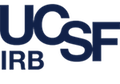 iRIS Departmental or Research AdministratorPermission Request FormFirst Name:  		 Last Name:  Title:   Department:Email:  Telephone Number: Supervisor Name: Department Code(s) Access Is Requested For (Provide 6-digit Dep ID): Reason(s) Access is Needed for These Departments: Return completed form via email to IRB@ucsf.eduDepartment MSODepartment Research Finance Administration Other (specify below)Specify:  